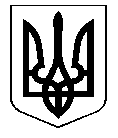 УКРАЇНА                    КОСТЯНТИНІВСЬКА МІСЬКА РАДА                                 Р І Ш Е Н Н Я19.10.2017  № 6/79-1456м. КостянтинівкаРозглянувши звернення юридичних та фізичних осіб, керуючись Земельним кодексом України від 25.10.2001 № 2768-III (із змінами), статтями 19, 50 Закону України «Про землеустрій» від 22.05.2003 № 858-IV (із змінами), Законом України «Про оцінку земель» від 11.12.2003 № 1378-IV (із змінами), Законом України «Про внесення змін до деяких законодавчих актів України щодо розмежування земель державної та комунальної власності» від 06.09.2012 № 5245-VI (із змінами), постановою Кабінету Міністрів України «Про затвердження Порядку проведення інвентаризації земель» від 23.05.2012 № 513 (із змінами), пунктом 34 частини 1 статті 26 Закону України «Про місцеве самоврядування в Україні» від 21.05.1997 № 280/97-ВР (із змінами), Законом України «Про внесення змін до деяких законодавчих актів України щодо визначення складу, змісту та порядку погодження документації із землеустрою» від 02.06.2015 № 497-VIII, рішенням міської ради від 22.10.2015 № 6/61-1084 «Про перейменування вулиць м. Костянтинівки», рішенням міської ради від 30.03.2017 № 6/75-1360 «Про перейменування вулиці Правобережної»,  міська радаВИРІШИЛА:	1. Надати дозвіл громадянці Орчелоті Тамарі Дмитрівні, ідентиф. №ХХХХХ, яка зареєстрована за адресою: ХХХХХ, на розробку проекту землеустрою щодо відведення земельної ділянки у власність для будівництва та обслуговування житлового будинку, господарських будівель і споруд (присадибна ділянка) орієнтовною площею 0,0884 га по вул. Металургійній, 21 із земель комунальної власності територіальної громади міста Костянтинівка.	2. Надати дозвіл громадянці Скорік Галині Євгенівні, ідентиф. №ХХХХХ, яка зареєстрована за адресою: ХХХХХ, на розробку проекту землеустрою щодо відведення земельної ділянки у власність для ведення індивідуального садівництва орієнтовною площею 0,1200 га по вул. Театральній, 69з із земель комунальної власності територіальної громади міста Костянтинівка.	3. Надати дозвіл громадянину Скоріку Олександру Миколайовичу, ідентиф. №ХХХХХ, який зареєстрований за адресою: ХХХХХ, на розробку проекту землеустрою щодо відведення земельної ділянки у власність для ведення індивідуального садівництва орієнтовною площею 0,1200 га по вул. Театральній, 69ж із земель комунальної власності територіальної громади міста Костянтинівка.	4. Питання про надання дозволу на розробку проекту землеустрою щодо відведення земельної ділянки у власність громадянину Вітковському Артему Володимировичу, ідентиф. №ХХХХХ, який зареєстрований за адресою: ХХХХХ, для будівництва та обслуговування індивідуального гаража орієнтовною площею 0,0096 га по вул. 6-го Вересня, 71а із земель комунальної власності територіальної громади міста Костянтинівка, не набрало необхідної кількості голосів для позитивного прийняття рішення.	5. Питання про надання дозволу на розробку проекту землеустрою щодо відведення земельної ділянки у власність громадянці Чубасі Ользі Анатоліївні, ідентиф. №ХХХХХ, яка зареєстрована за адресою: ХХХХХ, для будівництва та обслуговування індивідуального гаража орієнтовною площею 0,0096 га по вул. 6-го Вересня, 71б із земель комунальної власності територіальної громади міста Костянтинівка, не набрало необхідної кількості голосів для позитивного прийняття рішення.	6. Питання про надання дозволу на розробку проекту землеустрою щодо відведення земельної ділянки у власність громадянці Захаровій Ользі Андріївні, ідентиф. №ХХХХХ, яка зареєстрована за адресою: ХХХХХ, для будівництва та обслуговування індивідуального гаража орієнтовною площею 0,0042 га по вул. Громова, 25ю, із земель комунальної власності територіальної громади міста Костянтинівка, не набрало необхідної кількості голосів для позитивного прийняття рішення.	7. Надати дозвіл громадянину Насонову Костянтину Володимировичу, ідентиф. №ХХХХХ, який зареєстрований за адресою: ХХХХХ, на розробку проекту землеустрою щодо відведення земельної ділянки у власність для будівництва та обслуговування індивідуального гаража орієнтовною площею 0,0026 га по вул. Ковальській, 14в із земель комунальної власності територіальної громади міста Костянтинівка.	8. Надати дозвіл громадянці Портяній Олені Михайлівні, ідентиф. №ХХХХХ, яка зареєстрована за адресою: ХХХХХ, на розробку проекту землеустрою щодо відведення земельної ділянки у власність для будівництва та обслуговування індивідуального гаража орієнтовною площею 0,0029 га по вул. Європейській, 17г, із земель комунальної власності територіальної громади міста Костянтинівка.	9. Надати дозвіл громадянину Явнюку Костянтину Анатолійовичу, ідентиф. №ХХХХХ, який зареєстрований за адресою: ХХХХХ, на розробку проекту землеустрою щодо відведення земельної ділянки у власність для будівництва та обслуговування індивідуального гаража орієнтовною площею 0,0021 га по вул. Злагоди, 12а, із земель комунальної власності територіальної громади міста Костянтинівка.	10. Питання про надання дозволу на розробку проекту землеустрою щодо відведення земельної ділянки у власність громадянину Нікіфорову Сергію Анатолійовичу, ідентиф. №ХХХХХ, який зареєстрований за адресою: ХХХХХ, для будівництва та обслуговування індивідуального гаража орієнтовною площею 0,0026 га по вул. Пушкінській, 342д із земель комунальної власності територіальної громади міста Костянтинівка, не набрало необхідної кількості голосів для позитивного прийняття рішення.	11. Питання про надання дозволу на розробку проекту землеустрою щодо відведення земельної ділянки у власність громадянину Ізмайлову Денису Валентиновичу, ідентиф. №ХХХХХ, який зареєстрований за адресою: ХХХХХ, для будівництва та обслуговування індивідуального гаража орієнтовною площею 0,0023 га по вул. Пушкінській, 342г із земель комунальної власності територіальної громади міста Костянтинівка, не набрало необхідної кількості голосів для позитивного прийняття рішення.	12. Питання про надання дозволу на розробку проекту землеустрою щодо відведення земельної ділянки у власність громадянину Плєшку Михайлу Андрійовичу, ідентиф. №ХХХХХ, який зареєстрований за адресою: ХХХХХ, для будівництва та обслуговування індивідуального гаража орієнтовною площею 0,0035 га по бул. Космонавтів, 14ц із земель комунальної власності територіальної громади міста Костянтинівка, не набрало необхідної кількості голосів для позитивного прийняття рішення.	13. Надати згоду товариству з обмеженою відповідальністю «Транспорт.», ідентиф. № ХХХХХ, яке зареєстровано за адресою: ХХХХХ, на відновлення меж земельної ділянки, площею 0,5524 га по вул. Б. Хмельницького, 1 шляхом розробки технічної документації із землеустрою щодо встановлення (відновлення) меж земельної ділянки в натурі (на місцевості) для відведення земельної ділянки в оренду для будівництва та обслуговування об’єкта інфраструктури залізнодорожньої колії із земель комунальної власності територіальної громади міста Костянтинівка.	14. Надати дозвіл громадянину Парфьонову Роману Олександровичу, ідентиф. №ХХХХХ, який зареєстрований за адресою: ХХХХХ, фактичне місце проживання: ХХХХХ, на розробку проекту землеустрою щодо відведення земельної ділянки в оренду для будівництва та обслуговування будівель і складів орієнтовною площею 0,0995 га по вул. Шкільній, 1в, із земель комунальної власності територіальної громади міста Костянтинівка.	15. Питання про надання згоди на відновлення меж земельної ділянки шляхом розробки технічної документації із землеустрою щодо встановлення (відновлення) меж земельної ділянки в натурі (на місцевості) та дозволу про проведення експертної грошової оцінки земельної ділянки за кадастровим №1412600000:00:020:1070 площею 0,0070 га по                 пр. Ломоносова, 103а громадянину Бащинському Михайлу Борисовичу, ідентиф. №2330107834, який зареєстрований за адресою: м. Костянтинівка, вул. Театральна (попередня назва вулиці - Петровського), 61, для відведення її у власність шляхом продажу для обслуговування  будівлі торгівельного павільйону із земель комунальної власності територіальної громади міста Костянтинівка, не набрало необхідної кількості голосів для позитивного прийняття рішення.16. Питання про надання згоди на відновлення меж земельної ділянки шляхом розробки технічної документації із землеустрою щодо встановлення (відновлення) меж земельної ділянки в натурі (на місцевості) та дозволу про проведення експертної грошової оцінки земельної ділянки за кадастровим №1412600000:00:020:1176 площею 0,0024 га по                      вул. Ціолковського, 16б громадянці Роженко Анастасії Володимирівні, ідентиф. №ХХХХХ, яка зареєстрована за адресою: ХХХХХ, для відведення її у власність шляхом продажу для обслуговування будівлі торгівельного кіоску №4 із земель комунальної власності територіальної громади міста Костянтинівка, не набрало необхідної кількості голосів для позитивного прийняття рішення.17. Питання про надання згоди на відновлення меж земельної ділянки шляхом розробки технічної документації із землеустрою щодо встановлення (відновлення) меж земельної ділянки в натурі (на місцевості) та дозволу про проведення експертної грошової оцінки земельної ділянки за кадастровим №1412600000:00:008:1109 площею 0,0030 га по                       вул. О.Островського, 220р,  громадянці Довмат Лідії Григорівні, ідентиф. №ХХХХХ, яка зареєстрована за адресою: ХХХХХ, для відведення її у власність шляхом продажу для обслуговування громадської будівлі для ведення роздрібної торгівлі із земель комунальної власності територіальної громади міста Костянтинівка, не набрало необхідної кількості голосів для позитивного прийняття рішення.	18. Питання про надання дозволу про проведення експертної грошової оцінки земельної ділянки за кадастровим №1412600000:00:021:0701 площею 0,0042 га по                     бул. Космонавтів, 14о, громадянці Таслицькій Наталії Миколаївні, паспорт серія ХХХХХ, яка зареєстрована за адресою: ХХХХХ, для відведення її у власність шляхом продажу для обслуговування торгівельного павільйону із земель комунальної власності територіальної громади міста Костянтинівка, не набрало необхідної кількості голосів для позитивного прийняття рішення.	19. Питання про надання дозволу про проведення експертної грошової оцінки земельної ділянки за кадастровим №1412600000:00:021:0707 площею 0,0036 га по                       бул. Космонавтів, 14ф, громадянці Таслицькій Наталії Миколаївні, паспорт серія ХХХХХ, яка зареєстрована за адресою: ХХХХХ, для відведення її у власність шляхом продажу для обслуговування торгівельного павільйону із земель комунальної власності територіальної громади міста Костянтинівка, не набрало необхідної кількості голосів для позитивного прийняття рішення.	20. Питання про надання дозволу про проведення експертної грошової оцінки земельної ділянки за кадастровим №1412600000:00:021:0700 площею 0,0042 га по                       бул. Космонавтів, 14є, громадянину Фесенку Анатолію Сергійовичу, ідентиф. №ХХХХХ, який зареєстрований за адресою: ХХХХХ, для відведення її у власність шляхом продажу для обслуговування торгівельного павільйону із земель комунальної власності територіальної громади міста Костянтинівка, не набрало необхідної кількості голосів для позитивного прийняття рішення.	21. Питання про надання дозволу про проведення експертної грошової оцінки земельної ділянки за кадастровим №1412600000:00:021:0708 площею 0,0036 га по                     бул. Космонавтів, 14ж громадянину Фесенку Анатолію Сергійовичу, ідентиф. №ХХХХХ, який зареєстрований за адресою: ХХХХХ, для відведення її у власність шляхом продажу для обслуговування торгівельного павільйону із земель комунальної власності територіальної громади міста Костянтинівка, не набрало необхідної кількості голосів для позитивного прийняття рішення.	22. Питання про надання дозволу про проведення експертної грошової оцінки земельної ділянки за кадастровим №1412600000:00:021:0706 площею 0,0036 га по                     бул. Космонавтів, 14с громадянці Фесенко Галині Михайлівні, ідентиф. №ХХХХХ, яка зареєстрована за адресою: ХХХХХ, для відведення її у власність шляхом продажу для обслуговування торгівельного павільйону із земель комунальної власності територіальної громади міста Костянтинівка, не набрало необхідної кількості голосів для позитивного прийняття рішення.	23. Питання про надання дозволу про проведення експертної грошової оцінки земельної ділянки за кадастровим №1412600000:00:021:0699 площею 0,0162 га по                     бул. Космонавтів, 14р громадянці Руденко Валерії Юріївні, ідентиф. №ХХХХХ, яка зареєстрована за адресою: ХХХХХ, для відведення її у власність шляхом продажу для обслуговування торгівельного павільйону із земель комунальної власності територіальної громади міста Костянтинівка, не набрало необхідної кількості голосів для позитивного прийняття рішення.	24. Питання про надання дозволу про проведення експертної грошової оцінки земельної ділянки за кадастровим №1412600000:00:021:0698 площею 0,0041 га по                       бул. Космонавтів, 14п громадянину Шатову Андрію Євгеновичу, ідентиф. №ХХХХХ, який зареєстрований за адресою: ХХХХХ, для відведення її у власність шляхом продажу для обслуговування торгівельного павільйону із земель комунальної власності територіальної громади міста Костянтинівка, не набрало необхідної кількості голосів для позитивного прийняття рішення.	25. Питання про надання дозволу про проведення експертної грошової оцінки земельної ділянки за кадастровим №1412600000:00:021:0697 площею 0,0042 га по                      бул. Космонавтів, 14л громадянину Пахомову Олександру Васильовичу, ідентиф. №ХХХХХ, який зареєстрований за адресою: ХХХХХ, для відведення її у власність шляхом продажу для обслуговування торгівельного павільйону із земель комунальної власності територіальної громади міста Костянтинівка, не набрало необхідної кількості голосів для позитивного прийняття рішення.	26. Питання про надання дозволу про проведення експертної грошової оцінки земельної ділянки за кадастровим №1412600000:00:021:0692 площею 0,0043 га по                      бул. Космонавтів, 14м громадянці Дегтярьовій Людмилі Петрівні, ідентиф. №ХХХХХ, яка зареєстрована за адресою: ХХХХХ, для відведення її у власність шляхом продажу для обслуговування торгівельного павільйону із земель комунальної власності територіальної громади міста Костянтинівка, не набрало необхідної кількості голосів для позитивного прийняття рішення.	27. Питання про надання дозволу про проведення експертної грошової оцінки земельної ділянки за кадастровим №1412600000:00:021:0705 площею 0,0036 га по                       бул. Космонавтів, 14т громадянці Савенко Валентині Михайлівні, ідентиф. №ХХХХХ, яка зареєстрована за адресою: ХХХХХ, для відведення її у власність шляхом продажу для обслуговування торгівельного павільйону із земель комунальної власності територіальної громади міста Костянтинівка, не набрало необхідної кількості голосів для позитивного прийняття рішення.	28. Питання про надання дозволу про проведення експертної грошової оцінки земельної ділянки за кадастровим №1412600000:00:021:0704 площею 0,0036 га по                      бул. Космонавтів, 14у громадянці Масловій Ірині Валеріївні, ідентиф. №ХХХХХ, яка зареєстрована за адресою: ХХХХХ,  для відведення її у власність шляхом продажу для обслуговування торгівельного павільйону із земель комунальної власності територіальної громади міста Костянтинівка, не набрало необхідної кількості голосів для позитивного прийняття рішення.	29. Питання про надання дозволу про проведення експертної грошової оцінки земельної ділянки за кадастровим №1412600000:00:021:0696 площею 0,0043 га по                       бул. Космонавтів, 14к громадянину Соломатіну Євгену Євгеновичу, ідентиф. №ХХХХХ, який зареєстрований за адресою: ХХХХХ, для відведення її у власність шляхом продажу для обслуговування торгівельного павільйону із земель комунальної власності територіальної громади міста Костянтинівка, не набрало необхідної кількості голосів для позитивного прийняття рішення.	30. Питання про надання дозволу про проведення експертної грошової оцінки земельної ділянки за кадастровим №1412600000:00:021:0702 площею 0,0042 га по                       бул. Космонавтів, 14й громадянці Компанієць Людмилі Дмитрівні, ідентиф. №ХХХХХ, яка зареєстрована за адресою: ХХХХХ, для відведення її у власність шляхом продажу для обслуговування торгівельного павільйону із земель комунальної власності територіальної громади міста Костянтинівка, не набрало необхідної кількості голосів для позитивного прийняття рішення.	31. Питання про надання дозволу про проведення експертної грошової оцінки земельної ділянки за кадастровим №1412600000:00:021:0693 площею 0,0083 га по                        бул. Космонавтів, 14н громадянину Міхневському Євгену Леонідовичу, ідентиф. №ХХХХХ, який зареєстрований за адресою: ХХХХХ, для відведення її у власність шляхом продажу для обслуговування торгівельного павільйону із земель комунальної власності територіальної громади міста Костянтинівка, не набрало необхідної кількості голосів для позитивного прийняття рішення.	32. Питання про надання дозволу про проведення експертної грошової оцінки земельної ділянки за кадастровим №1412600000:00:021:0695 площею 0,0042 га по                      бул. Космонавтів, 14з громадянці Тищенко Наталії Володимирівні, ідентиф. №ХХХХХ,  яка зареєстрована за адресою: ХХХХХ,  для відведення її у власність шляхом продажу для обслуговування торгівельного павільйону із земель комунальної власності територіальної громади міста Костянтинівка, не набрало необхідної кількості голосів для позитивного прийняття рішення.		33. Питання про надання дозволу про проведення експертної грошової оцінки земельної ділянки за кадастровим №1412600000:00:021:0694 площею 0,0042 га по                          бул. Космонавтів, 14і громадянці Тищенко Наталії Володимирівні, ідентиф. №ХХХХХ, яка зареєстрована за адресою: ХХХХХ,  для відведення її у власність шляхом продажу для обслуговування торгівельного павільйону із земель комунальної власності територіальної громади міста Костянтинівка, не набрало необхідної кількості голосів для позитивного прийняття рішення.	34. Питання про надання згоди на поділ земельної ділянки шляхом розробки технічної  документації  із  землеустрою щодо поділу земельної ділянки із земель категорії житлової та громадської забудови комунальної власності територіальної громади міста Костянтинівка за кадастровим №1412600000:00:020:1179 по пл. Перемоги, 11а, громадянці Д’яченко Каріні Пандухтівні, ідентиф. №ХХХХХ, яка зареєстрована за адресою: ХХХХХ, для обслуговування будівлі торгівельного павільйону по пл. Перемоги,11г та громадянці Балановській Крістіні Володимирівні, ідентиф. № ХХХХХ, яка зареєстрована за адресою: ХХХХХ, для обслуговування будівлі торгівельного павільйону по пл. Перемоги, 11а, не набрало необхідної кількості голосів для позитивного прийняття рішення.	35. Організаційне виконання даного рішення покласти на начальника управління комунального господарства Заварзіна Д.Г. Контроль за виконанням рішення покласти на заступника міського голови Василенка В.В. та постійні комісії міської ради з питань містобудування, житлово-комунального господарства, зв'язку та земельних ресурсів (Науменко) та з питань економічної політики, бюджету та фінансів, цін, питань приватизації (Резниченко).Міський голова	С.Д. ДавидовПро надання дозволу на розробку документації із землеустрою, згоди на відновлення меж земельних ділянок та проведення експертної грошової оцінки земельних ділянок